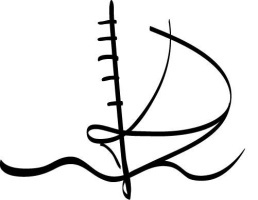 ΕΛΛΗΝΙΚΗ ΔΗΜΟΚΡΑΤΙΑ                                                                                       ΑΡ.   10/2022 ΔΗΜΟΣ ΚΕΡΑΤΣΙΝΙΟΥ – ΔΡΑΠΕΤΣΩΝΑΣ------------------------------------------------------------                               ΔΙΕΥΘΥΝΣΗ: ΠΟΛΙΤΙΣΜΟΥ,   ΑΘΛΗΤΙΣΜΟΥ   & ΠΑΙΔΕΙΑΣ ΤΜΗΜΑ: ΠΟΛΙΤΙΣΜΟΥ                                                                     Διεύθυνση: Μ. Ασίας 24 Κερατσίνι, Τ.Κ. 18756 Πληροφορίες: Σοφία ΣαραλοτίδουEmail: politismos@keratsini.grΤηλ.  213 2074 673                                                                                                                                                                                 		Προς: Τμήμα Προμηθειών                                                                                                                      	και  Αποθηκών                                                                                                                         Μελέτη για την προμήθεια και παροχή υπηρεσιών για τις δαπάνες διοργάνωσης εκδηλώσεων Μνήμης για τα 100 χρόνια από τη Μικρασιατική ΚαταστροφήΠΡΟΫΠΟΛΟΓΙΣΜΟΣ:  9.331,00€ (συμπ/νου ΦΠΑ 24%) ΠΕΡΙΕΧΟΜΕΝΑ Τεχνική έκθεση Τεχνικές προδιαγραφέςΕνδεικτικός ΠροϋπολογισμόςΣυγγραφή υποχρεώσεωνΈντυπο προσφοράςΕΛΛΗΝΙΚΗ ΔΗΜΟΚΡΑΤΙΑ                                                                                            ΔΗΜΟΣ ΚΕΡΑΤΣΙΝΙΟΥ – ΔΡΑΠΕΤΣΩΝΑΣ--------------------------------------------------------------                                ΔΙΕΥΘΥΝΣΗ: ΠΟΛΙΤΙΣΜΟΥ,   ΑΘΛΗΤΙΣΜΟΥ   & ΠΑΙΔΕΙΑΣΤΜΗΜΑ: ΠΟΛΙΤΙΣΜΟΥ                                                                     Διεύθυνση: Μ. Ασίας 24,Κερατσίνι, Τ.Κ. 18756Πληροφορίες: Σοφία ΣαραλοτίδουEmail: politismos@keratsini.grΤηλ.  213 2074 673                                                                        Κ.Α.  : 15.6471.0031ΠΡΟΫΠ.: 9.331,00€                                                                 ΤΕΧΝΙΚΗ ΕΚΘΕΣΗΗ παρούσα μελέτη αφορά στην προμήθεια και παροχή υπηρεσιών για τη διοργάνωση εκδηλώσεων Μνήμης για τα 100 χρόνια από τη Μικρασιατική Καταστροφή.Ο Δήμος Κερατσινίου - Δραπετσώνας, στο πλαίσιο της πολιτιστικής του πολιτικής, εφαρμόζει δράσεις που στοχεύουν στην προβολή πολιτιστικών αγαθών, στην ψυχαγωγία αλλά και την επινοητικότητα. Οι δράσεις αυτές απευθύνονται σε όλους τους δημότες και έχουν ως σκοπό την τέρψη και την πνευματική προαγωγή των θεατών.  Σ’ αυτό το πλαίσιο, ο Δήμος μας  προτίθεται να πραγματοποιήσει εκδηλώσεις Μνήμης για τα 100 χρόνια από τη Μικρασιατική Καταστροφή. Οι εκδηλώσεις μνήμης έχουν σαν σκοπό να διατηρήσουμε την εθνική μας μνήμη ζωντανή, γιατί δεν αποτελεί μόνο κομμάτι της ιστορίας του ελληνισμού της Μ. Ασίας αλλά και σε πολλές περιπτώσεις αποτελεί κομμάτι της ίδιας μας της οικογένειας, αφού η περιοχή μας υποδέχτηκε από την πρώτη στιγμή το κύμα των προσφύγων της Μ. Ασίας του Πόντου κ.ά.. Θα πραγματοποιηθούν οι κάτωθι δύο (2) εκδηλώσεις:Α) Προβολή ντοκιμαντέρ με θέμα : «παιδιά είμαστε τότε» και θα ακολουθήσει συναυλία «Η Μικρά Ασία και το Αιγαίο» με μικρασιάτικα τραγούδια από τα νησιά του Αιγαίου. Η εκδήλωση θα πραγματοποιηθεί την Κυριακή 26 Ιουνίου 2022, στις 20:00, στην Πλατεία Περραιβού, με δωρεάν είσοδο για το κοινό.Το κόστος που θα βαρύνει τον Δήμο είναι η δαπάνη για:την αμοιβή της εταιρείας για τη διοργάνωση και παραγωγή της συναυλίαςτην ηχητική και φωτιστική κάλυψη της εκδήλωσηςτην εκτύπωση ενημερωτικών εντύπων ( προσκλήσεις, αφίσες)που είναι απαραίτητα για την πραγματοποίηση της εκδήλωσης.Β) «… απ’ τον τόπο που’μαι εγώ ξεύρουν ν’ αγαπούν». Πρόκειται για μια μουσική παράσταση αφιερωμένη στα 100 χρόνια από την Μικρασιατική Καταστροφή στη μνήμη των ανθρώπων που έχασαν τόπο, σπίτι, αγαπημένους, την ίδια τους τη ζωή. Η εκδήλωση θα πραγματοποιηθεί την Τρίτη 28 Ιουνίου 2022, στις 20:00, στο θέατρο της Πλατείας Πόντου, με δωρεάν είσοδο για το κοινό.Το κόστος που θα βαρύνει τον Δήμο είναι η δαπάνη για:την αμοιβή της εταιρείας για τη διοργάνωση και παραγωγή της συναυλίαςτην ηχητική και φωτιστική κάλυψη της εκδήλωσηςτην εκτύπωση ενημερωτικών εντύπων ( προσκλήσεις, αφίσες)που είναι απαραίτητα για την πραγματοποίηση της εκδήλωσης.Στην περίπτωση κατά την οποία υπάρξει λόγος ανωτέρας βίας, θα οριστούν νέες ημερομηνίες διεξαγωγής των εκδηλώσεων, τις οποίες θα συναποφασίσουν ο Δήμος σε συνεργασία με τα μέλη του Συλλόγου.Ως ανωτέρα βία θεωρείται κάθε απρόβλεπτο και τυχαίο γεγονός που είναι αδύνατο να προβλεφθεί, έστω και εάν για την πρόβλεψη και αποτροπή της επέλευσής του καταβλήθηκε επιμέλεια και επιδείχθηκε η ανάλογη σύνεση. Ενδεικτικά γεγονότα ανωτέρας βίας είναι: εξαιρετικά και απρόβλεπτα φυσικά γεγονότα, πυρκαγιά που οφείλεται σε φυσικό γεγονός, αιφνιδιαστική απεργία προσωπικού, πανδημία, φυσικές καταστροφές, σεισμοί, πόλεμος, ατύχημα, αιφνίδια ασθένεια,  κ.α.Το συνολικό κόστος των εκδηλώσεων ανέρχεται περίπου στο ποσό των 9.331,00€ (συμπεριλαμβανομένου ΦΠΑ 24%) και θα βαρύνει θα βαρύνει τον Κ.Α. 15.6471.0031 με τίτλο «Δαπάνες εορταστικών εκδηλώσεων για τα 100 χρόνια από τη Μικρασιατική Καταστροφή» του σκέλους των εξόδων του προϋπολογισμού του Δήμου οικονομικού έτους 2022. ΘΕΩΡΗΘΗΚΕΗ ΔΙΕΥΘΥΝΤΡΙΑΜΑΡΙΑ ΚΟΡΚΙΔΗΗ ΣΥΝΤΑΞΑΑΣΑΣΟΦΙΑ ΣΑΡΑΛΟΤΙΔΟΥΗ ΑΝΑΠΛΗΡΩΤΡΙΑ ΠΡΟΪΣΤΑΜΕΝΗ         ΘΕΟΔΩΡΑ ΠΑΠΑΘΩΜΟΠΟΥΛΟΥΕΛΛΗΝΙΚΗ ΔΗΜΟΚΡΑΤΙΑ                                                                                               ΔΗΜΟΣ ΚΕΡΑΤΣΙΝΙΟΥ – ΔΡΑΠΕΤΣΩΝΑΣ------------------------------------------------------------                                ΔΙΕΥΘΥΝΣΗ: ΠΟΛΙΤΙΣΜΟΥ,   ΑΘΛΗΤΙΣΜΟΥ   & ΠΑΙΔΕΙΑΣΤΜΗΜΑ: ΠΟΛΙΤΙΣΜΟΥ                                                                    Διεύθυνση: Μ. Ασίας 24,Κερατσίνι, Τ.Κ. 18756Πληροφορίες: Σοφία ΣαραλοτίδουEmail: politismos@keratsini.grΤηλ.  213 2074 673                                                                        Κ.Α.  : 15.6471.0031ΠΡΟΫΠ.: 9.331,00€                                                                 ΤΕΧΝΙΚΕΣ ΠΡΟΔΙΑΓΡΑΦΕΣΑναλυτικά, οι δαπάνες  για τη διοργάνωση των εκδηλώσεων  είναι οι εξής: ΟΜΑΔΑ Α (Διοργάνωση και παραγωγή της συναυλίας)ΥΠΟΟΜΑΔΑ Α1:1.-Αμοιβή της εταιρείας  για τη διοργάνωση και παραγωγή της συναυλίας στις 26/06/2022, στις 20:00,  στην πλατεία Περραιβού,  που περιλαμβάνει τα εξής:6μελές μουσικό σχήμα (περιλαμβάνεται και τραγουδιστής)Στην τιμή περιλαμβάνονται καλλιτεχνικές αμοιβές, ασφαλιστικές κρατήσεις, εργοδοτικές εισφορές και παρακράτηση φόρου.ΥΠΟΟΜΑΔΑ Α2:2.-Αμοιβή της εταιρείας  για τη διοργάνωση και παραγωγή της συναυλίας στις 28/06/2022, στις 20:00,  στην πλατεία Πόντου,  που περιλαμβάνει τα εξής:Το μουσικό σχήμα και τον τραγουδιστή Στην τιμή περιλαμβάνονται αμοιβές και ασφαλιστικές εισφορέςΟΜΑΔΑ B(Ηχητική και φωτιστική κάλυψη)Αμοιβή για την ηχητική και φωτιστική κάλυψη της εκδήλωσης στις 26/06/2022, στις 20:00,  στην πλατεία Περραιβού και  συγκεκριμένα:-6 μόνιτορ-4 αναλόγια με φως-2 σταντ κιθάρας-5 di-4 μικρόφωνα δυναμικά με τις βάσεις-1 κονσόλα-4 ηχεία για έξω-2 προβολείς φωτισμού-1 projector-1 οθόνηΑμοιβή για την ηχητική και φωτιστική κάλυψη της εκδήλωσης στις 28/06/2022, στις 20:00,  στην πλατεία Πόντου και  συγκεκριμένα:         -6 μόνιτορ         -4 αναλόγια με φως         -2 σταντ κιθάρας         -5 di         -4 μικρόφωνα δυναμικά με τις βάσεις        -1 κονσόλα        -4 ηχεία για έξω        -2 προβολείς φωτισμού        ΟΜΑΔΑ Γ   (Προμήθεια ενημερωτικών εντύπων)ΕκτυπώσειςΠρομήθεια ενημερωτικών εντύπων και συγκεκριμένα:150 Αφίσες Α3 , 4χρωμία, χαρτί 150γρ., velvet για την εκδήλωση στις 26/06/20221500 Προσκλήσεις Α5, 4χρωμία, χαρτί 300γρ, velvet για την εκδήλωση στις 26/06/2022150 Αφίσες Α3 , 4χρωμία, χαρτί 150γρ., velvet για την εκδήλωση στις 28/06/20221500 Προσκλήσεις Α5, 4χρωμία, χαρτί 300γρ, velvet για την εκδήλωση στις 26/06/2022      Η ΣΥΝΤΑΞΑΣΑ                                                                                    Η ΑΝΑΠΛΗΡΩΤΡΙΑ ΠΡΟΪΣΤΑΜΕΝΗ       ΣΟΦΙΑ ΣΑΡΑΛΟΤΙΔΟΥ                                                                             ΘΕΟΔΩΡΑ ΠΑΠΑΘΩΜΟΠΟΥΛΟΥ        ΘΕΩΡΗΘΗΚΕ Η ΔΙΕΥΘΥΝΤΡΙΑ   ΜΑΡΙΑ ΚΟΡΚΙΔΗΕΛΛΗΝΙΚΗ ΔΗΜΟΚΡΑΤΙΑ                                                                                               ΔΗΜΟΣ ΚΕΡΑΤΣΙΝΙΟΥ – ΔΡΑΠΕΤΣΩΝΑΣ------------------------------------------------------------                                ΔΙΕΥΘΥΝΣΗ: ΠΟΛΙΤΙΣΜΟΥ,   ΑΘΛΗΤΙΣΜΟΥ   & ΠΑΙΔΕΙΑΣ ΤΜΗΜΑ: ΠΟΛΙΤΙΣΜΟΥ                                                                    Διεύθυνση: Μ. Ασίας 24,Κερατσίνι, Τ.Κ. 18756Πληροφορίες: Σοφία ΣαραλοτίδουEmail: politismos@keratsini.grΤηλ.  213 2074 673                                                                        Κ.Α.  : 15.6471.0031ΠΡΟΫΠ.: 9.331,00€                                                                 ΕΝΔΕΙΚΤΙΚΟΣ  ΠΡΟΥΠΟΛΟΓΙΣΜΟΣΟΜΑΔΑ Α(Διοργάνωση και παραγωγή της συναυλίας)ΟΜΑΔΑ Β(Ηχητική και φωτιστική κάλυψη)ΟΜΑΔΑ   Γ   (Προμήθεια ενημερωτικών εντύπων)Οι αναφερόμενες τιμές διαμορφώθηκαν με τις τρέχουσες τιμές της αγοράς και το είδος των προμηθειών και των υπηρεσιών.Ο ενδεικτικός προϋπολογισμός της δαπάνης ανέρχεται περίπου στο ποσό των 9.331,00€ (συμπεριλαμβανομένου ΦΠΑ 24%) και θα βαρύνει τον Κ.Α. 15.6471.0031 με τίτλο ««Δαπάνες εορταστικών εκδηλώσεων για τα 100 χρόνια από τη Μικρασιατική Καταστροφή»» του σκέλους των εξόδων του προϋπολογισμού του Δήμου οικονομικού έτους 2022.                                                                            ΘΕΩΡΗΘΗΚΕ                                                                         Η ΔΙΕΥΘΥΝΤΡΙΑ                                                                         ΜΑΡΙΑ ΚΟΡΚΙΔΗ     Η ΣΥΝΤΑΞΑΣΑ                                                                                 Η ΑΝΑΠΛΗΡΩΤΡΙΑ ΠΡΟΪΣΤΑΜΕΝΗΣΟΦΙΑ ΣΑΡΑΛΟΤΙΔΟΥ                                                                         ΘΕΟΔΩΡΑ   ΠΑΠΑΘΩΜΟΠΟΥΛΟΥ             ΕΛΛΗΝΙΚΗ ΔΗΜΟΚΡΑΤΙΑ                                                                                               ΔΗΜΟΣ ΚΕΡΑΤΣΙΝΙΟΥ – ΔΡΑΠΕΤΣΩΝΑΣ                                ΔΙΕΥΘΥΝΣΗ: ΠΟΛΙΤΙΣΜΟΥ,   ΑΘΛΗΤΙΣΜΟΥ   & ΠΑΙΔΕΙΑΣ, ΤΜΗΜΑ: ΠΟΛΙΤΙΣΜΟΥ                                                                    Διεύθυνση: Μικράς Ασίας 24, Τ.Κ. 184.56Πληροφορίες: Σοφία ΣαραλοτίδουEmail: politismos@keratsini.grΤηλ. : 213 2074 673                                                                         Κ.Α.  : 15.6471.0031ΠΡΟΫΠ.: 9.331,00€ΣΥΓΓΡΑΦΗ ΥΠΟΧΡΕΩΣΕΩΝΆρθρο 1οΑντικείμενο προμήθειαςΗ παρούσα μελέτη αφορά στην προμήθεια και παροχή υπηρεσιών για τη διοργάνωση εκδηλώσεων Μνήμης για τα 100 χρόνια από τη Μικρασιατική Καταστροφή.Άρθρο 2οΙσχύουσες διατάξειςΗ εκτέλεση της παραπάνω προμήθειας και παροχής υπηρεσιών θα πραγματοποιηθεί  με απευθείας ανάθεση, σύμφωνα  με:Τις διατάξεις του άρθρου 118 του Ν. 4412/2016 όπως τροποποιήθηκε και ισχύει.  Τις διατάξεις του άρθρου 2 παρ. 31 του Ν. 4412/2016 και τις διατάξεις του άρθρου 328 του Ν. 4412/2016 όπως τροποποιήθηκαν  και ισχύουν.Την παρ. 4 του άρθρου 209 του Ν. 3463/2006, όπως αναδιατυπώθηκε με την παρ. 3 του άρθρου 22 του Ν. 3536/2007.Τις διατάξεις των άρθρων 66 & 120 του Ν.4412/2016 όπως τροποποιήθηκαν  και ισχύουν.Τις διατάξεις της παρ. 9 του άρθρου 209 του Ν. 3463/2006, όπως προστέθηκε με την παρ. 13 του άρθρου 20 του Ν. 3731/2008 και διατηρήθηκε σε ισχύ με την περίπτωση 38 της παρ. 1 του άρθρου 377 του Ν. 4412/2016. Τις διατάξεις του Ν.4555/2018 ( Κλεισθένης Ι)Το άρθρο 37 του Ν.3801/2009 του Δημοτικού και Κοινοτικού Κώδικα, σύμφωνα με το οποίο οι Δήμοι μπορούν να προβούν σε προαιρετικές δαπάνες οι οποίες προάγουν τα κοινωνικά, πολιτικά, πνευματικά και οικονομικά συμφέροντα των δημοτών ή συμβάλλουν στην ενεργό συμμετοχή τούτων για την προαγωγή των τοπικών υποθέσεων και δραστηριοτήτων του ΟΤΑ, εφόσον ανταποκρίνεται στο ανάλογο ή προσήκον μέτρο, χωρίς να υπερβαίνει τα εύλογα όρια που διαγράφονται με την τήρηση τη αρχής της οικονομικότητας, εν όψει των συνθηκών πραγματοποίησής τηςΣύμφωνα με την περ. ε' της παρ. 1 του άρθρου 58 του ν. 3852/2010 όπως αντικαταστάθηκε με την παρ. 1 του άρθρου 203 του Ν.4555/18 και τροποποιήθηκε με την παρ. 1 του άρθρου 14 του Ν.4625/19: «Ο Δήμαρχος: [...] «ε) Αποφασίζει για την έγκριση των δαπανών και τη διάθεση όλων των εγγεγραμμένων στον προϋπολογισμό πιστώσεων, συμπεριλαμβανομένων των πιστώσεων που εγγράφονται σε αυτόν με αναμόρφωση, με την έκδοση της σχετικής απόφασης ανάληψης υποχρέωσης. Για την άσκηση της αρμοδιότητας αυτής δεν απαιτείται προηγούμενη απόφαση συλλογικού οργάνου, εκτός αν αυτή είναι απαραίτητη, προκειμένου να επιτευχθεί η απαιτούμενη εξειδίκευση της πίστωσης. Στην τελευταία αυτή περίπτωση, πριν από την απόφαση του δημάρχου, προηγείται απόφαση της οικονομικής επιτροπής για μέρος ή το σύνολο των πιστώσεων που χρήζουν εξειδίκευσης. Εξειδικευμένη θεωρείται η πίστωση, όταν κατονομάζεται ρητά η συγκεκριμένη δαπάνη για την οποία προορίζεται και προσδιορίζεται στο αναλυτικότερο δυνατό επίπεδο κωδικοποίησης του προϋπολογισμού." Σύμφωνα με την παρ.2 του άρθρου 203 του Ν.4555/18: "2. Όπου στις διατάξεις της παραγράφου 2 του άρθρου 140, της παραγράφου 3 του άρθρου 158 και του άρθρου 202 του ν. 3463/2006, καθώς και των άρθρων 70 παράγραφος 3 του άρθρου 94 και παρ. 4 περίπτωση 30 του ν. 3852/2010 ή σε άλλες διατάξεις της ισχύουσας νομοθεσίας ορίζεται το δημοτικό συμβούλιο ως όργανο αρμόδιο για την έγκριση της δαπάνης και τη διάθεση της πίστωσης, νοείται εφεξής ο δήμαρχος, με την επιφύλαξη των διατάξεων της παραγράφου 1 του άρθρου αυτού.»Το κριτήριο της επιλογής του κάθε αναδόχου είναι η συμφερότερη από οικονομικής άποψης προσφορά αποκλειστικά βάσει τιμής.Το συμβατικό αντικείμενο της παρούσας μελέτης έχει διαιρεθεί σε τέσσερις (4) Ομάδες-Υποομάδες. Οι συμμετέχοντες οικονομικοί φορείς δύναται να υποβάλουν προσφορά για κάθε Ομάδα – Υποομάδα (Υποομάδα Α1, Υποομάδα Α2, Ομάδα Β΄, Ομάδα Γ΄), υπό την προϋπόθεση ότι θα καλύπτεται το σύνολο του συμβατικού αντικειμένου εκάστης εξ αυτών.Ανάδοχος θα αναδεικνύεται ο προσφέρων την χαμηλότερη οικονομική προσφορά για κάθε Ομάδα – ΥποομάδαΆρθρο 3οΣυμβατικά στοιχείαΤα   συμβατικά  στοιχεία  της  μελέτης  είναι:-Η  τεχνική  έκθεση-Τεχνικές Προδιαγραφές-Ο  ενδεικτικός  προϋπολογισμός-Η  συγγραφή  των  υποχρεώσεων-Έντυπο προσφοράςΆρθρο 4οΤιμές προσφοράςΗ  οικονομική  προσφορά  των  υποψήφιων  αναδόχων,  οι  οποίοι  θα  αναλάβουν  τις  παραπάνω υπηρεσίες  θα  αποτελεί  αναπόσπαστο  μέρος  της  σχετικής  σύμβασης.  Συνεπώς,  σε  αυτή  την  περίπτωση  η  τιμή  μονάδας  της  προσφοράς  εκάστου αναδόχου  θα  παραμένει  σταθερή  για  όσο  θα  είναι  σε ισχύ  η σύμβαση.Οποιαδήποτε  αλλαγή  από  την  πλευρά  του αναδόχου  θα απορρίπτεται  ως  απαράδεκτη  και  αντίθετη  στους  όρους  της  σύμβασης. Άρθρο 5οΔικαιολογητικά Συμμετοχής - κατακύρωσηςΥπεύθυνη δήλωση του άρθ. 8 του Ν. 1599/86, στην οποία θα δηλώνουν ότι έχουν λάβει γνώση των όρων της παρούσης μελέτης και συμφωνούν με αυτούς και ότι δεν συντρέχουν στο πρόσωπο του τα  κριτήρια αποκλεισμού του αρ.73 του Ν4412/2016. Πιστοποιητικό φορολογικής ενημερότητας  Πιστοποιητικό ασφαλιστικής ενημερότητας (για συμμετοχή)Τεχνική προσφορά σύμφωνα με τη μελέτηΟικονομική προσφοράΟι προσφορές και η υπεύθυνη δήλωση υπογράφονται από τον προσφέροντα, εφόσον είναι φυσικό πρόσωπο.Σε περίπτωση εκπροσώπησης νομικού προσώπου, ο υπογράφων τα ανωτέρω έγγραφα, πρέπει να προκύπτει από προσκόμιση  νομιμοποιητικών εγγράφων ότι έχει εξουσιοδοτηθεί νομίμως  για το σκοπό αυτό.Άρθρο 6οΣύμβασηΣτον  κάθε ανάδοχο που θα γίνει η κατακύρωση αποστέλλεται ανακοίνωση. Με την ανακοίνωση, η σύμβαση θεωρείται ότι έχει συναφθεί και το έγγραφο της σύμβασης που ακολουθεί έχει μόνο αποδεικτικό χαρακτήρα.Ο Δήμος προσκαλεί τον κάθε ανάδοχο να προσέλθει για την υπογραφή του συμφωνητικού, σε διάστημα ημερών  που θα αποφασίσει ο Δήμος και πάντως εντός των προθεσμιών που ορίζει ο νόμος, από την κοινοποίηση σχετικής έγγραφης ειδικής πρόσκλησης.Άρθρο 7ο Χρόνος  παράδοσης Ο χρόνος και ο τρόπος παράδοσης ορίζονται στη μελέτη. Οποιαδήποτε διαφοροποίηση λόγω ανωτέρας βίας θα συμφωνείται μεταξύ των μερών.Άρθρο 8οΠαραλαβήΗ διαδικασία παραλαβής των παρεχόμενων υπηρεσιών γίνεται από την αρμόδια Επιτροπή Παραλαβής. Εάν κατά την παραλαβή διαπιστωθεί απόκλιση από τις συμβατικές τεχνικές προδιαγραφές η επιτροπή παραλαβής μπορεί να προτείνει ή την τέλεια απόρριψη ή τη μερική αυτής ή την αντικατάσταση τους.Η δαπάνη μεταφοράς και εκφόρτωσης των απαραίτητων υλικών βαρύνει εξ’ ολοκλήρου τους αναδόχους.                                                                               Άρθρο 9ο Ανωτέρα ΒίαΩς ανωτέρα βία θεωρείται κάθε απρόβλεπτο και τυχαίο γεγονός που είναι αδύνατο να προβλεφθεί έστω και εάν για την πρόβλεψη και αποτροπή της επέλευσης του καταβλήθηκε επιμέλεια και επιδείχθηκε η ανάλογη σύνεση. Ενδεικτικά γεγονότα ανωτέρας βίας είναι: εξαιρετικά και απρόβλεπτα φυσικά γεγονότα, πυρκαγιά που οφείλεται σε φυσικό γεγονός ή σε περιστάσεις για τις οποίες ο Ανάδοχος ή ο Δήμος είναι ανυπαίτιοι, αιφνιδιαστική απεργία προσωπικού, πανδημία, φυσικές καταστροφές, σεισμοί, πόλεμος, ατύχημα, αιφνίδια ασθένεια του προσωπικού κ.α. Στην περίπτωση κατά την οποία υπάρξει λόγος ανωτέρας βίας ο Ανάδοχος οφείλει να ειδοποιήσει αμελλητί τον Δήμο και να καταβάλει κάθε δυνατή προσπάθεια σε συνεργασία με το Δήμο για να υπερβεί τις συνέπειες και τα προβλήματα που ανέκυψαν λόγω ανωτέρας βίας.Ο όρος περί ανωτέρας βίας εφαρμόζεται ανάλογα και για τον Δήμο προσαρμοζόμενος ανάλογα.Στην περίπτωση κατά την οποία υπάρξει λόγος ανωτέρας βίας, θα οριστούν νέες ημερομηνίες διεξαγωγής των εκδηλώσεων, τις οποίες θα αποφασίσει ο Δήμος.Άρθρο 10οΕκχώρησηΟι ανάδοχοι δεν δικαιούνται να μεταβιβάσουν ή εκχωρήσουν τη σύμβαση ή μέρος αυτής χωρίς την έγγραφη συναίνεση του Δήμου Κερατσινίου-ΔραπετσώναςΆρθρο 11οΕπίλυση διαφόρωνΟι διαφορές που θα εμφανιστούν κατά την εφαρμογή της σύμβασης, επιλύονται σύμφωνα με τις ισχύουσες διατάξεις στα αρμόδια δικαστήρια Πειραιά.ΘΕΩΡΗΘΗΚΕΗ Διευθύντρια Μαρία  ΚορκίδηΗ Συντάξασα                                                                    Η Αναπληρώτρια Προϊσταμένη          Σοφία Σαραλοτίδου                                                 Θεοδώρα Παπαθωμοπούλου              ΕΛΛΗΝΙΚΗ ΔΗΜΟΚΡΑΤΙΑ                                                                                               ΔΗΜΟΣ ΚΕΡΑΤΣΙΝΙΟΥ – ΔΡΑΠΕΤΣΩΝΑΣ------------------------------------------------------------                                ΔΙΕΥΘΥΝΣΗ: ΠΟΛΙΤΙΣΜΟΥ,   ΑΘΛΗΤΙΣΜΟΥ   & ΠΑΙΔΕΙΑΣΤΜΗΜΑ: ΠΟΛΙΤΙΣΜΟΥ                                                                    Διεύθυνση: Μ. Ασίας 24,Κερατσίνι, Τ.Κ. 18756Πληροφορίες: Σοφία ΣαραλοτίδουEmail: politismos@keratsini.grΤηλ.  213 2074 673       ΕΝΤΥΠΟ ΟΙΚΟΝΟΜΙΚΗΣ ΠΡΟΣΦΟΡΑΣΟΜΑΔΑ Α(Διοργάνωση και παραγωγή της συναυλίας)                                                                               Ο ΠροσφέρωνΕΛΛΗΝΙΚΗ ΔΗΜΟΚΡΑΤΙΑ                                                                                               ΔΗΜΟΣ ΚΕΡΑΤΣΙΝΙΟΥ – ΔΡΑΠΕΤΣΩΝΑΣ------------------------------------------------------------                                ΔΙΕΥΘΥΝΣΗ: ΠΟΛΙΤΙΣΜΟΥ,   ΑΘΛΗΤΙΣΜΟΥ   & ΠΑΙΔΕΙΑΣΤΜΗΜΑ: ΠΟΛΙΤΙΣΜΟΥ                                                                    Διεύθυνση: Μ. Ασίας 24,Κερατσίνι, Τ.Κ. 18756Πληροφορίες: Σοφία ΣαραλοτίδουEmail: politismos@keratsini.grΤηλ.  213 2074 673           ΟΜΑΔΑ Β(Ηχητική και φωτιστική κάλυψη)                                                                               Ο ΠροσφέρωνΕΛΛΗΝΙΚΗ ΔΗΜΟΚΡΑΤΙΑ                                                                                               ΔΗΜΟΣ ΚΕΡΑΤΣΙΝΙΟΥ – ΔΡΑΠΕΤΣΩΝΑΣ------------------------------------------------------------                                ΔΙΕΥΘΥΝΣΗ: ΠΟΛΙΤΙΣΜΟΥ,   ΑΘΛΗΤΙΣΜΟΥ   & ΠΑΙΔΕΙΑΣΤΜΗΜΑ: ΠΟΛΙΤΙΣΜΟΥ                                                                    Διεύθυνση: Μ. Ασίας 24,Κερατσίνι, Τ.Κ. 18756Πληροφορίες: Σοφία ΣαραλοτίδουEmail: politismos@keratsini.grΤηλ.  213 2074 673       ΟΜΑΔΑ   Γ(Προμήθεια ενημερωτικών εντύπων)                                                                                                                               Ο ΠροσφέρωνΑ/ΑΕΙΔΟΣΤΕΜ./ΥΠΗΡΕΣΙΑΤΙΜΗ ΜΟΝΑΔΑΣΣΥΝΟΛΟΥΠΟΟΜΑΔΑ Α1:ΥΠΟΟΜΑΔΑ Α1:ΥΠΟΟΜΑΔΑ Α1:ΥΠΟΟΜΑΔΑ Α1:ΥΠΟΟΜΑΔΑ Α1:1Αμοιβή της εταιρείας  για τη διοργάνωση και παραγωγή της συναυλίας στις 26/06/2022, στις 20:00,  στην πλατεία Περραιβού,  11.950,00€1.950,00€ΑΞΙΑ1.950,00 €ΦΠΑ 24%468,00 €ΣΥΝΟΛΟ2.418,00 €ΥΠΟΟΜΑΔΑ Α2:ΥΠΟΟΜΑΔΑ Α2:ΥΠΟΟΜΑΔΑ Α2:ΥΠΟΟΜΑΔΑ Α2:ΥΠΟΟΜΑΔΑ Α2:2Αμοιβή της εταιρείας  για τη διοργάνωση και παραγωγή της συναυλίας στις 28/06/2022, στις 20:00,  στην πλατεία Πόντου,           13.550,00 €3.550,00 €ΑΞΙΑ3.550,00 €ΦΠΑ 24%852,00 €ΣΥΝΟΛΟ4.402,00 €ΣΥΝΟΛΟ ΟΜΑΔΑΣ Α΄ΣΥΝΟΛΟ ΟΜΑΔΑΣ Α΄ΣΥΝΟΛΟ ΟΜΑΔΑΣ Α΄ΣΥΝΟΛΟ ΟΜΑΔΑΣ Α΄ΣΥΝΟΛΟ ΟΜΑΔΑΣ Α΄ΣΥΝΟΛΙΚΗ ΑΞΙΑ                                                5.500,00€                                                5.500,00€                                                5.500,00€ΦΠΑ 24%                                                1.320,00€                                                1.320,00€                                                1.320,00€ΓΕΝΙΚΟ ΣΥΝΟΛΟ                                                 6.820,00 €                                                 6.820,00 €                                                 6.820,00 €Α/ΑΕΙΔΟΣΤΕΜ./ΥΠΗΡΕΣΙΑΤΙΜΗ ΜΟΝΑΔΑΣΣΥΝΟΛΟ1Ηχητική και φωτιστική κάλυψη της εκδήλωσης στις 26/06/2022, στην πλατεία Περραιβού, σύμφωνα με τις τεχνικές προδιαγραφές. Θα συμπεριληφθεί και ό τι άλλο κριθεί απαραίτητο για τη διεξαγωγή της.1650,00€     650,00€2Ηχητική και φωτιστική κάλυψη της εκδήλωσης στις 28/06/2022,στην πλατεία Πόντου, σύμφωνα με τις τεχνικές προδιαγραφές. Θα συμπεριληφθεί και ό τι άλλο κριθεί απαραίτητο για τη διεξαγωγή της.         1550,00 €  550,00 €ΑΞΙΑ1.200,00 €ΦΠΑ 24%288,00 €ΣΥΝΟΛΟ1.488,00 €Α/ΑΕΙΔΟΣΤΕΜ./ΥΠΗΡΕΣΙΑΤΙΜΗ ΜΟΝΑΔΑΣΣΥΝΟΛΟ1Αφίσες Α3 , 4χρωμία, χαρτί 150γρ., velvet για την εκδήλωση στις 26/06/20221500,55 €82,50 €2Προσκλήσεις Α5, 4χρωμία, χαρτί 300γρ, velvet για την εκδήλωση στις 26/06/20221.5000,22 €330,00 €3Αφίσες Α3 , 4χρωμία, χαρτί 150γρ., velvet για την εκδήλωση στις 28/06/20221500,55€82,50 € 4Προσκλήσεις Α5, 4χρωμία, χαρτί 300γρ, velvet για την εκδήλωση στις 26/06/20221500 0,22 330,00ΑΞΙΑ825,00 €ΦΠΑ 24%198,00€ΣΥΝΟΛΟ1.023,00 €ΣΥΝΟΛΙΚΗ ΑΞΙΑ ΟΜΑΔΑΣ Α΄- ΟΜΑΔΑΣ  Β΄ & ΟΜΑΔΑ Γ΄:       7.525,00  € ΦΠΑ 24% :1.806,00 €ΓΕΝΙΚΟ ΣΥΝΟΛΟ :         9.331,00  € Α/ΑΕΙΔΟΣΤΕΜ./ΥΠΗΡΕΣΙΑΠΡΟΣΦΕΡΟΜΕΝΗΤΙΜΗ ΣΥΝΟΛΟΥΠΟΟΜΑΔΑ Α1:ΥΠΟΟΜΑΔΑ Α1:ΥΠΟΟΜΑΔΑ Α1:ΥΠΟΟΜΑΔΑ Α1:ΥΠΟΟΜΑΔΑ Α1:1Αμοιβή της εταιρείας  για τη διοργάνωση και παραγωγή της συναυλίας στις 26/06/2022, στις 20:00,  στην πλατεία Περραιβού,  1ΑΞΙΑΦΠΑ 24%ΣΥΝΟΛΟ                                                                                                                                   Ο ΠροσφέρωνΕΛΛΗΝΙΚΗ ΔΗΜΟΚΡΑΤΙΑ                                                                                               ΔΗΜΟΣ ΚΕΡΑΤΣΙΝΙΟΥ – ΔΡΑΠΕΤΣΩΝΑΣ------------------------------------------------------------                                ΔΙΕΥΘΥΝΣΗ: ΠΟΛΙΤΙΣΜΟΥ,   ΑΘΛΗΤΙΣΜΟΥ   & ΠΑΙΔΕΙΑΣΤΜΗΜΑ: ΠΟΛΙΤΙΣΜΟΥ                                                                    Διεύθυνση: Μ. Ασίας 24,Κερατσίνι, Τ.Κ. 18756Πληροφορίες: Σοφία ΣαραλοτίδουEmail: politismos@keratsini.grΤηλ.  213 2074 673       ΕΝΤΥΠΟ ΟΙΚΟΝΟΜΙΚΗΣ ΠΡΟΣΦΟΡΑΣΟΜΑΔΑ Α(Διοργάνωση και παραγωγή της συναυλίας)                                                                                                                                   Ο ΠροσφέρωνΕΛΛΗΝΙΚΗ ΔΗΜΟΚΡΑΤΙΑ                                                                                               ΔΗΜΟΣ ΚΕΡΑΤΣΙΝΙΟΥ – ΔΡΑΠΕΤΣΩΝΑΣ------------------------------------------------------------                                ΔΙΕΥΘΥΝΣΗ: ΠΟΛΙΤΙΣΜΟΥ,   ΑΘΛΗΤΙΣΜΟΥ   & ΠΑΙΔΕΙΑΣΤΜΗΜΑ: ΠΟΛΙΤΙΣΜΟΥ                                                                    Διεύθυνση: Μ. Ασίας 24,Κερατσίνι, Τ.Κ. 18756Πληροφορίες: Σοφία ΣαραλοτίδουEmail: politismos@keratsini.grΤηλ.  213 2074 673       ΕΝΤΥΠΟ ΟΙΚΟΝΟΜΙΚΗΣ ΠΡΟΣΦΟΡΑΣΟΜΑΔΑ Α(Διοργάνωση και παραγωγή της συναυλίας)                                                                                                                                   Ο ΠροσφέρωνΕΛΛΗΝΙΚΗ ΔΗΜΟΚΡΑΤΙΑ                                                                                               ΔΗΜΟΣ ΚΕΡΑΤΣΙΝΙΟΥ – ΔΡΑΠΕΤΣΩΝΑΣ------------------------------------------------------------                                ΔΙΕΥΘΥΝΣΗ: ΠΟΛΙΤΙΣΜΟΥ,   ΑΘΛΗΤΙΣΜΟΥ   & ΠΑΙΔΕΙΑΣΤΜΗΜΑ: ΠΟΛΙΤΙΣΜΟΥ                                                                    Διεύθυνση: Μ. Ασίας 24,Κερατσίνι, Τ.Κ. 18756Πληροφορίες: Σοφία ΣαραλοτίδουEmail: politismos@keratsini.grΤηλ.  213 2074 673       ΕΝΤΥΠΟ ΟΙΚΟΝΟΜΙΚΗΣ ΠΡΟΣΦΟΡΑΣΟΜΑΔΑ Α(Διοργάνωση και παραγωγή της συναυλίας)                                                                                                                                   Ο ΠροσφέρωνΕΛΛΗΝΙΚΗ ΔΗΜΟΚΡΑΤΙΑ                                                                                               ΔΗΜΟΣ ΚΕΡΑΤΣΙΝΙΟΥ – ΔΡΑΠΕΤΣΩΝΑΣ------------------------------------------------------------                                ΔΙΕΥΘΥΝΣΗ: ΠΟΛΙΤΙΣΜΟΥ,   ΑΘΛΗΤΙΣΜΟΥ   & ΠΑΙΔΕΙΑΣΤΜΗΜΑ: ΠΟΛΙΤΙΣΜΟΥ                                                                    Διεύθυνση: Μ. Ασίας 24,Κερατσίνι, Τ.Κ. 18756Πληροφορίες: Σοφία ΣαραλοτίδουEmail: politismos@keratsini.grΤηλ.  213 2074 673       ΕΝΤΥΠΟ ΟΙΚΟΝΟΜΙΚΗΣ ΠΡΟΣΦΟΡΑΣΟΜΑΔΑ Α(Διοργάνωση και παραγωγή της συναυλίας)                                                                                                                                   Ο ΠροσφέρωνΕΛΛΗΝΙΚΗ ΔΗΜΟΚΡΑΤΙΑ                                                                                               ΔΗΜΟΣ ΚΕΡΑΤΣΙΝΙΟΥ – ΔΡΑΠΕΤΣΩΝΑΣ------------------------------------------------------------                                ΔΙΕΥΘΥΝΣΗ: ΠΟΛΙΤΙΣΜΟΥ,   ΑΘΛΗΤΙΣΜΟΥ   & ΠΑΙΔΕΙΑΣΤΜΗΜΑ: ΠΟΛΙΤΙΣΜΟΥ                                                                    Διεύθυνση: Μ. Ασίας 24,Κερατσίνι, Τ.Κ. 18756Πληροφορίες: Σοφία ΣαραλοτίδουEmail: politismos@keratsini.grΤηλ.  213 2074 673       ΕΝΤΥΠΟ ΟΙΚΟΝΟΜΙΚΗΣ ΠΡΟΣΦΟΡΑΣΟΜΑΔΑ Α(Διοργάνωση και παραγωγή της συναυλίας)Α/ΑΕΙΔΟΣΤΕΜ./ΥΠΗΡΕΣΙΑΠΡΟΣΦΕΡΟΜΕΝΗΤΙΜΗ ΜΟΝΑΔΑΣΣΥΝΟΛΟ1Ηχητική και φωτιστική κάλυψη της εκδήλωσης στις 26/06/2022, στην πλατεία Περραιβού, σύμφωνα με τις τεχνικές προδιαγραφές. Θα συμπεριληφθεί και ό τι άλλο κριθεί απαραίτητο για τη διεξαγωγή της.12Ηχητική και φωτιστική κάλυψη της εκδήλωσης στις 28/06/2022, στην πλατεία Πόντου, σύμφωνα με τις τεχνικές προδιαγραφές. Θα συμπεριληφθεί και ό τι άλλο κριθεί απαραίτητο για τη διεξαγωγή της.1ΑΞΙΑΦΠΑ 24%ΣΥΝΟΛΟΑ/ΑΕΙΔΟΣΤΕΜ./ΥΠΗΡΕΣΙΑΤΙΜΗ ΜΟΝΑΔΑΣΣΥΝΟΛΟ1Αφίσες Α3 , 4χρωμία, χαρτί 150γρ., velvet για την εκδήλωση στις 26/06/20221502Προσκλήσεις Α5, 4χρωμία, χαρτί 300γρ, velvet για την εκδήλωση στις 26/06/20221.5003Αφίσες Α3 , 4χρωμία, χαρτί 150γρ., velvet για την εκδήλωση στις 26/06/20221504 Προσκλήσεις Α5, 4χρωμία, χαρτί 300γρ, velvet για την εκδήλωση στις 26/06/20221.500 ΑΞΙΑΦΠΑ 24%ΣΥΝΟΛΟ